Valles Caldera, New Mexico shallow seismic refraction surveys for constraining depths-to-bedrockPI: Dr. Roy A. Johnsonwith: Jared Olyphant, Saba Keynejad and Noah McDougallUniversity of ArizonaExperiment designThe purpose of this experiment was to collect high-resolution shallow seismic refraction data between June 5th and June 11th, 2012 in order to characterize the vadose zone from the topographic-surface to bedrock across prominent drainages of Redondo Mountain, the main resurgent dome within the Valles Caldera, northern New Mexico.  We also collected a subset of 2-D refraction lines across an explosion-pit in the younger Banco Bonito rhyolite flow to the south of Redondo Peak (Figure 1). 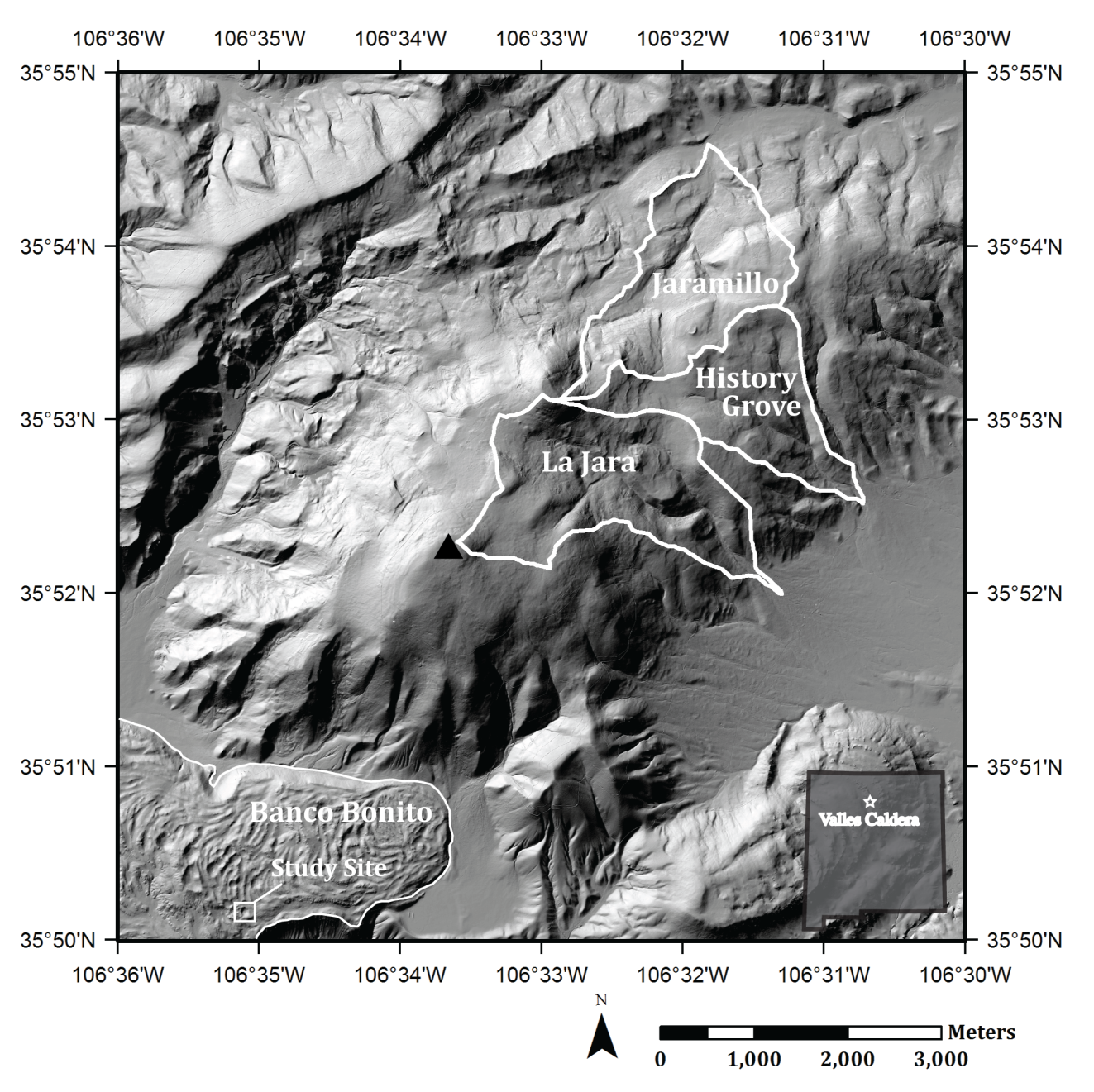 Figure 1: Shaded relief map of Redondo Mountain (computed from 1 m x 1 m bare-earth LiDAR) and survey areas involved in this study.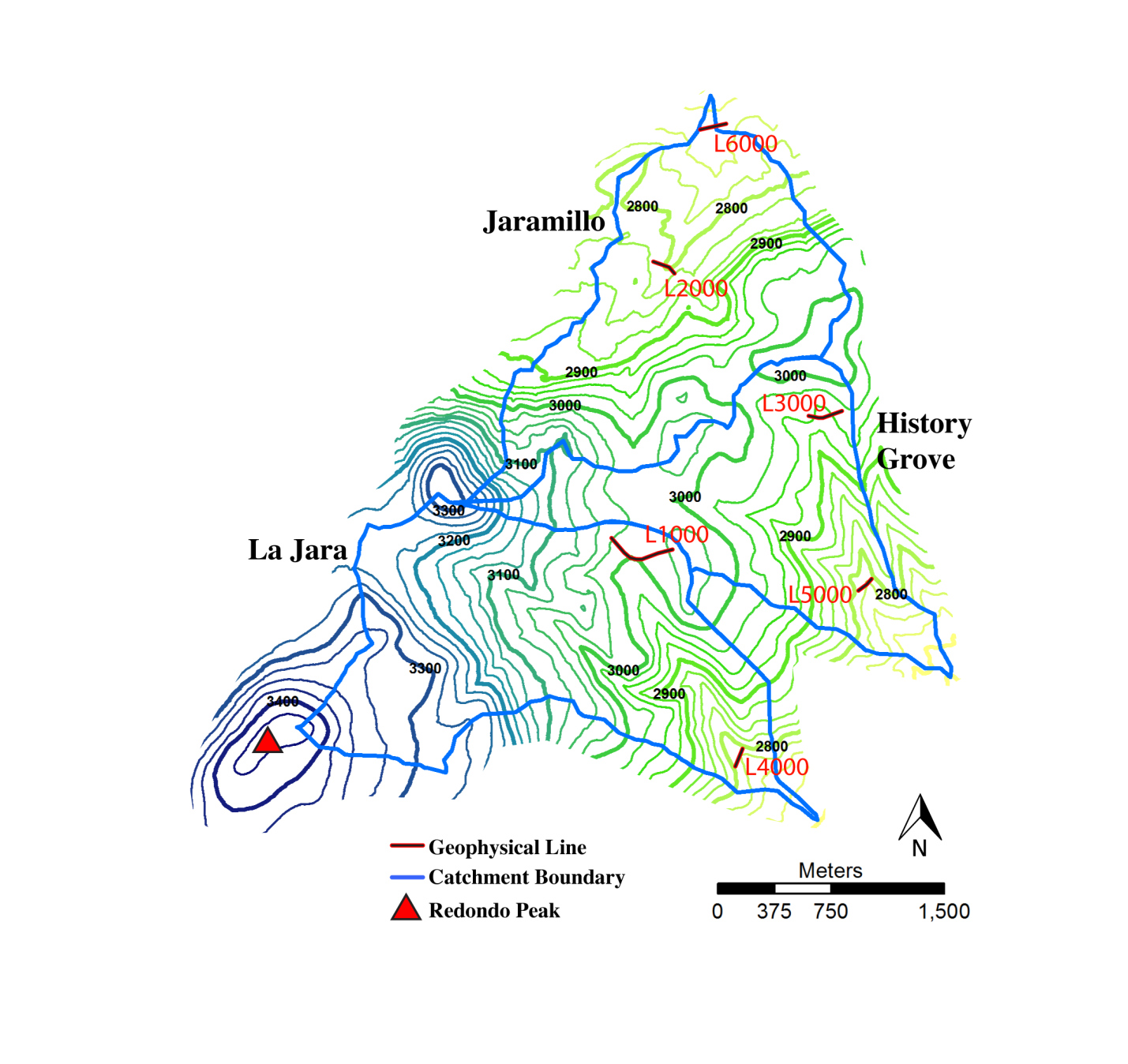 Figure 2: Contour map of three catchments investigated in this study.  The blue outlines represent the boundaries of each catchment.  Surveys are labeled by their SEG-Y name in red-text.  Elevation contours are colored by elevation value (dark blue being high-elevation and green/yellow being low-elevation).Seismic data collected on Redondo Mountain (Figure 2) focused on upper and lower extents of three prominent catchments: La Jara, Jaramillo, and History Grove.  Line lengths ranged from 117.5 to 477.5 meters.  Each line was completely independent of the others, except for the Banco Bonito survey, which was comprised of two sub-profiles that intersected at (nearly) perpendicular orientations (Figure 3).Where possible, we used a 40-kg Propelled Energy Generator seismic source; however, due to rugged terrain, a sledgehammer and steel plate sourced the majority of the shots.  We summed 10 source impacts at each source location during recording to produce each shot record.  Receiver spacing was 2.5 m. Sources were located at intervals of ~12.5 m at the ends and through the receiver spreads in order to increase the density of subsurface refraction paths.  Field acquisition parameters were determined by tests in the field at the beginning of the project to produce the best results under extant conditions and normal equipment and personnel limitations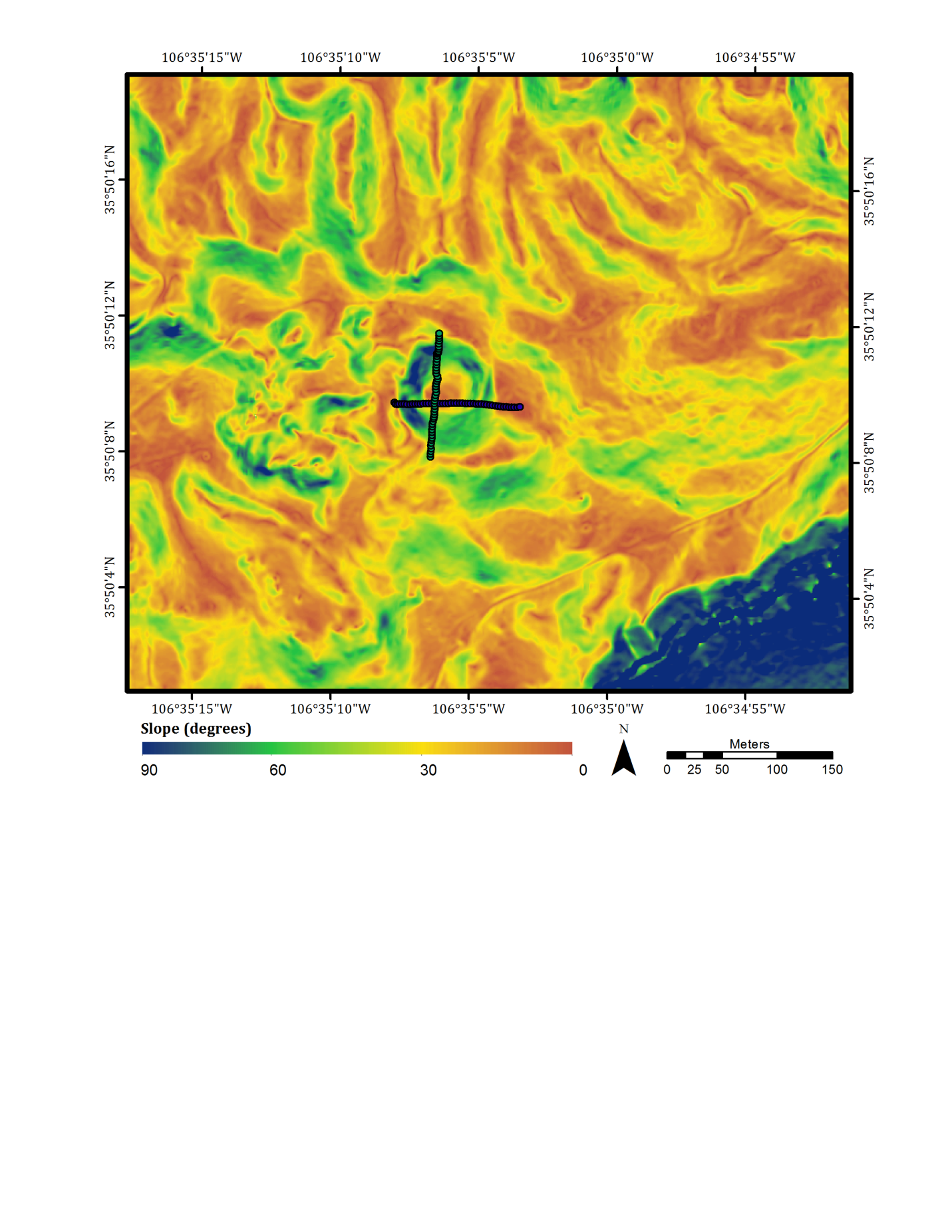 Figure 3: Zoomed in map (colored by topographic slope; blue: higher; red: lower) of the Banco Bonito explosion pit surveyed in this study.  The survey consisted of two orthogonal lines; however, all channels were live for each shot.  Geophone stations were spaced 2.5 m apart.Data Acquisition ParametersRecording Equipment: 24-Channel Geode data loggers, up to 5 Geodes used, maximum 120 channels.  Geode data loggers acquire 24-bit data after analog-to-digital conversion.PC compatible software interface/controller.Up to 120 Single L-40 40-Hz geophones (plus spares) manufactured by Mark Products.  These vertical-component geophones are critically damped at 0.555 and have a sensitivity of about 21 V/m/s.  Frequencies below 40 Hz are increasingly attenuated.Energy Source: 8-kg sledgehammer and steel plate on ground surface.Where it was practical to use: PEG-40kg Propelled Energy Generator manufactured by R.T. Clark Companies, Inc.  This source operates by propelling a ~40-kg mass onto a base plate (on the ground) using large elastic bands to increase delivery force.  In tests by IRIS/PASSCAL, this source delivered around 25,000 pounds of force per impact.For each source position, 10 impacts were summed to produce 1 shot record.Recording Geometries for Lines 1000, 2000, 3000, 4000, 5000, 6000, 7000_1, 7000_2	Lines 1000, 2000, and 3000 were acquired in the upper-regions of La Jara, Jaramillo, and History Grove, respectively (Figure 1).  Conversely, Lines 4000, 5000, and 6000 were acquired in the lower-regions of La Jara, History Grove, and Jaramillo, respectively (Figure 1).  In general, profiles began on one slope of a drainage, changed direction at the lowest point of the drainage, and continued up the other slope of the drainage to form V-shaped profiles.  Line 1000 was sufficiently long to require up to 120 channels; other lines generally only required 48 channels.  Each shot was recorded into all active channels.   Banco Bonito lines 7000_1 and 7000_2 were acquired simultaneously with N – S and W – E orientations, respectively (Figure 3). These profiles were obtained from rim to rim within an explosion pit in the young rhyolitic flow.  The profiles crossed each other near the center of the explosion pit, and each shot was recorded on both profiles simultaneously.  Shooting progressed along the N – S sub-profile from beginning to end followed by similar shooting on the W – E sub-profile.  This configuration produced both inline (e.g., Line7000_1, channels 1-48) and “broadside” recordings (e.g., Line7000_1, channels 49-96) for each shot.Line 1000 Endpoints (UTM 13N)Station 101:	361669.6 E, 3972018.0 NStation 292:	361264.8 E, 3972087.0 NLine 2000 Endpoints (UTM 13N)Station 101:	361540.4 E, 3973922.8 NStation 172:  361681.0 E, 3973843.9 NLine 3000 Endpoints (UTM 13N)Station 101:	362789.8 E, 3972934.0 NStation 196:	362571.8 E, 3972900.0 NLine 4000 Endpoints (UTM 13N)Station 99:	362134.1 E, 3970696.0 NStation 154:	362085.9 E, 3970576.0 NLine 5000 Endpoints (UTM 13N)Station 100:	362985.2 E, 3971818.0 NStation 147:	362900.8 E, 3971744.0 NLine 6000 Endpoints (UTM 13N)Station 115:	361851.7 E, 3974802.0 NStation 186:	362023.1 E, 3974838.0 NLine 7000_1 Endpoints (UTM 13N)Station 96:	356838.4 E, 3966868.0 NStation 143:  356846.2 E, 3066980.0 NLine 7000_2 Endpoints (UTM 13N)Station 201:	356805.4 E, 3966918.0 NStation 248:  356919.2 E, 3966914.0 NStation SpacingNominal station spacing = 2.5 m.  Station locations were surveyed using a Real-Time-Kinetic GPS system to determine UTM coordinates.Source SpacingNominal source spacing = 12.5 m.  Actual source locations were offset at every station in order to avoid cable and equipment damage.  In some cases, greater offsets were necessary to avoid obstacles.Seismic Data	Shot records for each of the seven profiles are consolidated into SEG-Y-format files.  Line 1000: 42 shots; Field File IDs (FFIDs) 1001 - 1043Line 2000: 16 shots; FFIDs 2001 - 2016Line 3000: 29 shots; FFIDs 3002 - 3030Line 4000: 17 shots; FFIDs 4001 - 4017Line 5000: 14 shots; FFIDs 5001 - 5014Line 6000: 35 shots; FFIDs 6001 - 6035Line 7000: 30 N-S: shots; FFIDs 7001 - 7014; E-W: FFIDs 7015 - 7030The individual records have geometry information entered in the trace headers with entries as shown in the SEG-Y EBCDIC header (example below).  Each SEG-Y file contains all shot records for a particular line.Example EBCDIC header:C 1 University of Arizona, Reflection Seismology C 2 LINE: 1000  AREA: Upper La Jara MAP ID: UTM 13NC 3 INSTRUMENT: 24-Channel Geometrics Geode Systems from PASSCAL C 4 DATA TRACES/RECORD: 96/120C 5 SAMPLE INTERNAL: 0.25 ms  SAMPLES/TRACE: 8000C 6 RECORDING FORMAT: SEGY  MEASUREMENT SYSTEM: MetersC 7 SAMPLE CODE: IBM REAL  GAIN  TYPE: FIXEDC 8 SOURCE: PEG-40Kg Weight Drop, 10 Hits SP-INTERVAL: 12.5 mC 9 SOURCE: 8Kg sledgehammer and steel plate, 10 Hits SP-INTERVAL: 12.5 mC10 SPREAD: Channels 1-96/120 GROUP INTERVAL: 2.5 mC11 GEOPHONES/GROUP: 1 FREQ: 40 Hz  MFG: Mark Prod.  MODEL: L-40C12 MAP PROJECTION: UTM ZONE ID: 13N COORDINATE UNITS: MetersC13 LINE START COORDS: Station 100: 361669.6 E, 3972018 NC14 LINE END COORDS: Station 286: 361274 E, 3972076 NC15 TRACE HEADERS BELOW: Header, Format, Start ByteC16 Trace sequence number in line: Int (4-byte) Start: 1C17 Trace sequence number in SEG Y file: Int (4-byte) Start: 5C18 Original field record number (FFID): Int (4-byte) Start: 9C19 Trace number in original field record: Int (4-byte) Start: 13C20 Energy source point number: Int (4-byte) Start: 17C21 CDP ensemble number: Int (4-byte) Start: 21C22 Trace identification code (1 = data): Int (2-byte) Start: 29C23 Number of source impacts this trace: Int (2-byte) Start: 33C24 Distance source point to receiver: Int (4-byte) Start: 37C25 Receiver elevation: Int (4-byte) Start: 41C26 Surface elevation at source: Int (4-byte) Start: 45C27 Scalar for elevations in bytes 41-68: Int (2-byte) Start: 69C28 Scalar for coords in bytes 73-88 and 181-188: Int (2-byte) Start: 71C29 Source coordinate – X (times 10000): Int (4-byte) Start: 73C30 Source coordinate – Y (times 10000): Int (4-byte) Start: 77C31 Group coordinate – X (times 10000): Int (4-byte) Start: 81C32 Group coordinate – Y (times 10000): Int (4-byte) Start: 85C33 Number of samples in trace: Int (2-byte) Start: 115C34 Sample interval in microseconds (us): Int (2-byte) Start: 117C35 Low-cut frequency (Hz): Int (2-byte) Start: 149C36 X coordinate of CDP position of trace: Int (4-byte) Start: 181C37 Y coordinate of CDP position of trace: Int (4-byte) Start: 185C38 Shot-point number: Int (4-byte) Start: 197C39 SEG Y REV1                        C40 END EBCDIC